NARAVOSLOVNO POPOLDNE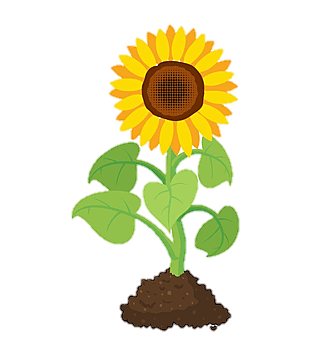 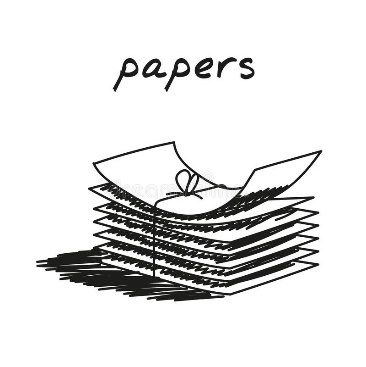 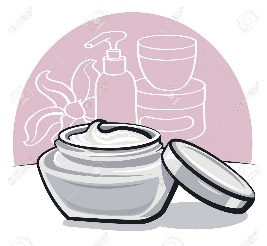 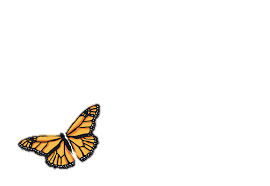 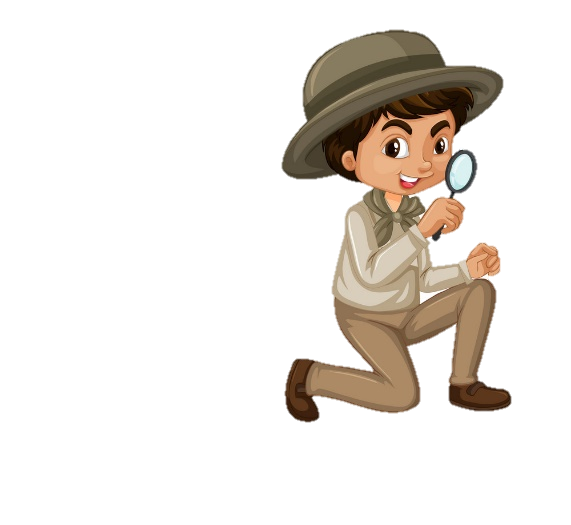 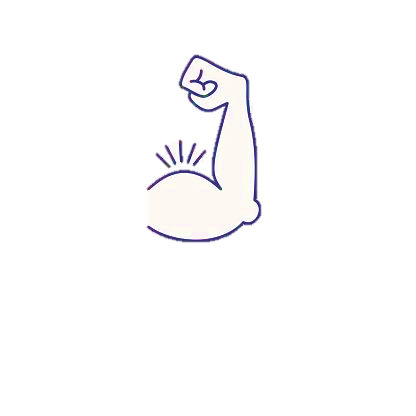 -  - - - - - - - - - - - - - - - - - - - - - - - - - - - - - - - - - - - - - - - - - - - - - - - - - - - - - - - - - - - - - - - - - - - - - - - - - - - - PRIJAVNICASpodaj podpisana ______________________ ( ime in priimek starša/skrbnika), prijavljam _______________________  (ime in priimek učenca), učenca  _____ razreda na naravoslovno popoldne.Datum: _________________           Podpis starša/skrbnika: ____________________